Video No. P1404Video Music : Same As 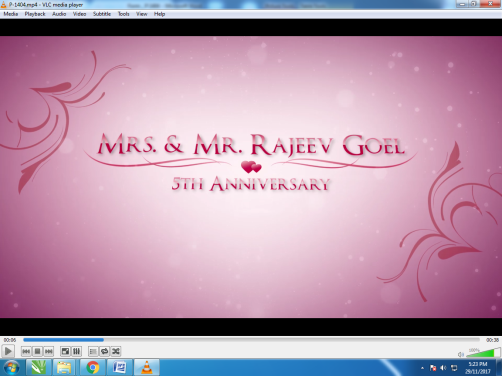 Slide No. 1 (Couple Name & Year of Anniversary)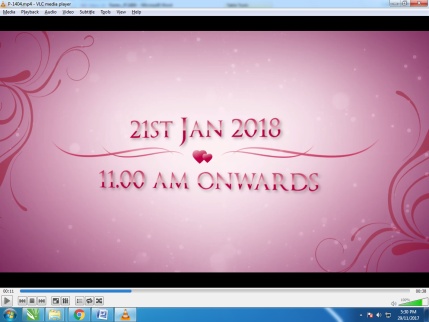 Slide No. 2 (Date & Time) Date & Time :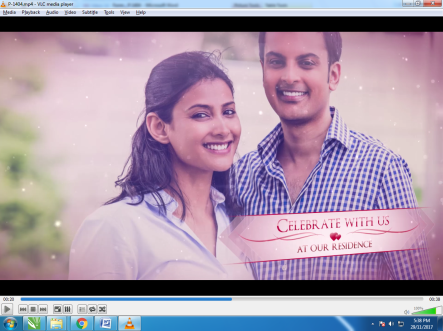 Slide No. 3 (Couple Photograph) (High Resolution : Minimum 800 x 800 pixel)Please rename your photograph with the name of Slide 3Send your photograph by E-mail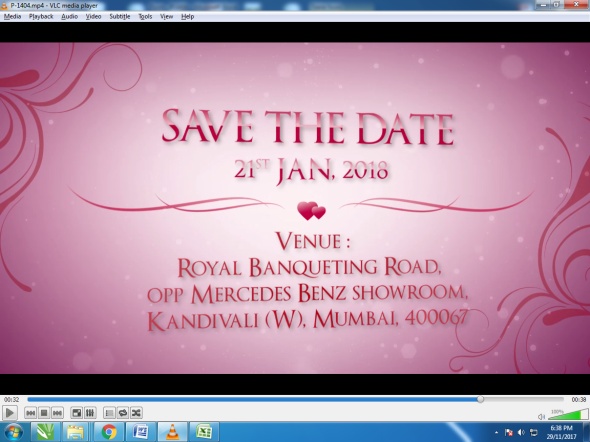 Slide No. 4 (Date & Venue) Date :Venue :